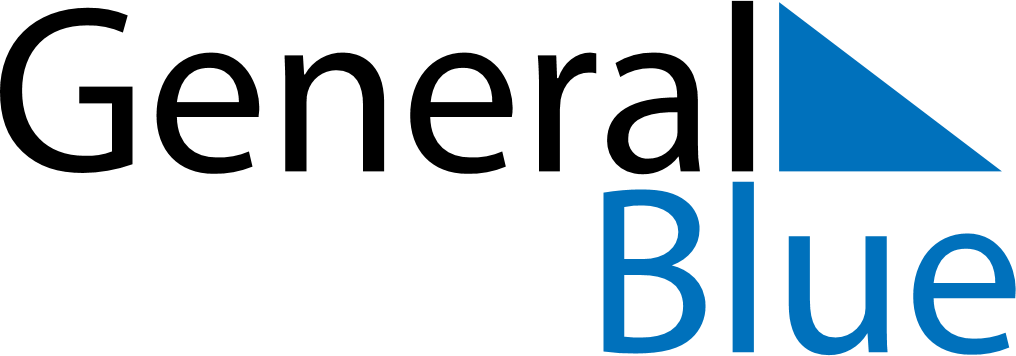 December 2024December 2024December 2024VaticanVaticanSUNMONTUEWEDTHUFRISAT1234567891011121314Immaculate Conception1516171819202122232425262728Christmas DayBoxing Day293031